ФОРМА ЗАЯВКИ ДЛЯ ПРОВЕДЕНИЯ ЭКЗАМЕНОВ С ПРОКТОРИНГОМВ соответствии с Распоряжением ректора № 145/03 от от 21.12.2023 г. прошу Вас обеспечить проведение зачетов и/или экзаменов, ГИА с применением прокторинга для обучающихся __________факультета в соответствии с приведенными сведениями:Чтобы получить ссылку для элемента курса:наведите курсор на нужный элемент курса и нажмите правую кнопку мышкивыберите «копировать ссылку»в текстовом редакторе, нажмите правую кнопку мышки и выберите пункт «вставить»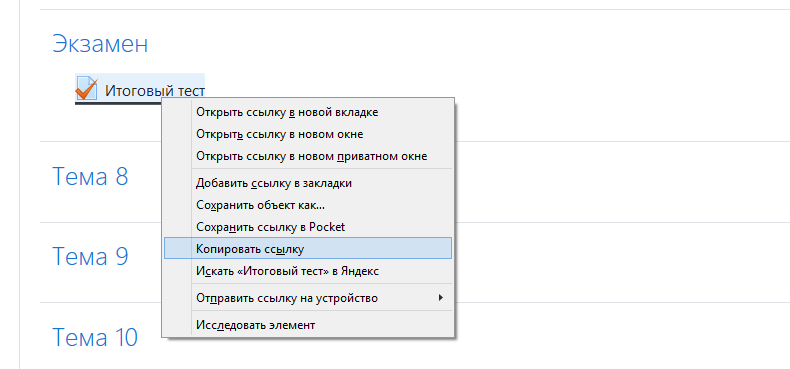 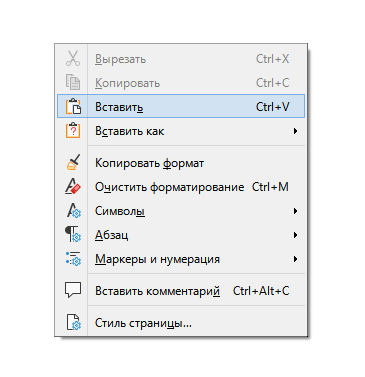 Ссылка в заявке будет выглядеть следующим образом (это пример, в ваша ссылка будет отличаться):https://edu.vsu.ru/mod/quiz/view.php?id=509108Название учебной дисциплины Ссылка на ресурс для проведения аттестации на портале "Электронный университет ВГУ" Дата и время проведения экзамена Дата и время тестового подключения Ожидаемое максимальное число экзаменуемых Преподаватель/контролёр экзамена и его контактные данные (e-mail и телефон) здесь необходимо дать ссылку на элемент курса (тест или задание), в котором расположено экзаменационное задание